Multi-County Virtual Club DaySenior Division: InterviewParticipant InformationThe Multi-County Virtual Club Day Interview is a NEW division for our 4-H Members in the Senior Division (14 Years of age and older). The Event will begin on Tuesday, March, 9th at 6:30 PM. Interviews will be conducted every 15 minutes via Zoom in Breakout Rooms. This timeframe will provide 10 minutes for the interview process and 5 minutes for the 2 Judges to complete the evaluation. Extension Staff will take the average of the judges scores to rank each participant. Please make sure to look over the attached rubric for criteria judged. When registering, 4-H Members will have the option to apply for one of the following jobs: Extension Agent, Teacher, Veterinarian, Engineer. The participants are encouraged to expand on their job placement and make it their own. For example, if a participant selects “Teacher” they could apply as a High School Science Teacher, Kindergarten Teacher, Professor, ect. Applicants should be self-motivated, dependable, confident, organized and have a positive attitude while being interviewed. It is encouraged to prepare for the Club Day Interview as if you were preparing for a real job interview. This could include: researching the company, arriving early, dressing professionally, being aware of your background, thinking through questions you may be asked, and brainstorming questions you may have for the interviewer. Check out the Job Readiness Publication (Page 88-90) for more tips on interviewing for a job. Sample Questions: Tell me about yourself.What are your short term and long term career goals?Why did you choose this career?How do you work under pressure?Describe a problem you faced and how you approached it.Resumes are not required for this event. The purpose of the Club Day Interviews is to provide an opportunity to practice being interviewed and develop confidence in their public/professional speaking skills. If you have any questions, please reach out to your local Extension Agent. We are here to help!! Good luck, -Tristen Cope, Marion County-Anne Pitts, Harvey County-Lindsey Mueting, McPherson County 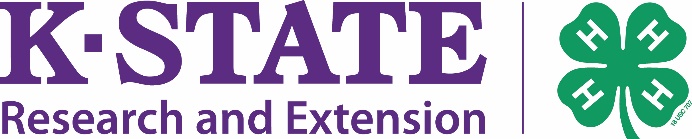 Multi-County Club Day Interview EvaluationInterviewee (4-H Member): ___________________________________4-H County and Club: ___________________________________Total Interview Time: ________________________________________Please rate the interviewee on a scale of 1 (lowest) to 5 (highest) in the following areas. Nonverbal Behaviors						Low				HighProfessional dress					1	2	3	4	5Maintained eye contact				1	2	3	4	5Maintained good posture				1	2	3	4	5Did not fidget						1	2	3	4	5Appropriate setting or background			1	2	3	4	5Verbal BehaviorsGreeted interviewer					1	2	3	4	5Answered questions concisely and completely	1	2	3	4	5Emphasized qualifications				1	2	3	4	5Focused on strengths					1	2	3	4	5Displayed enthusiasm					1	2	3	4	5Provided well-constructed, confident responses	1	2	3	4	5Spoke clearly and was audible			1	2	3	4	5Demonstrated knowledge of company 		1	2	3	4	5Questions prepared for interviewer 			1	2	3	4	5Thanked the interviewer				1	2	3	4	5Total Score: __________	  			           ___        ___     ___       ___       ___Judge Initials: ______						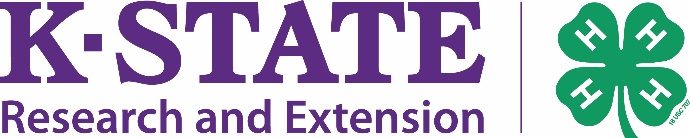 